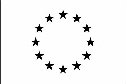 SANDY SGORLONRICERCATORE
Informazioni personaliLussemburgo 08/09/1977Italiana : Udine, via delle Scienze 206: sandy.sgorlon@uniud.it +39 0432558584 Esperienza lavorativaInsegnamenti:A.A. 2006/2007, 2007/2008, 2008/2009: “Allevamenti intensivi dei ruminanti” (5 CFU; CdL “Scienze della produzione Animale”), Veterinary Faculty, University of Udine. A.A. 2008/2009, 2009/2010: “Biotecnologie applicate” (3 CFU - CdL “Scienze della Produzione Animale”), Veterinary Faculty, University of Udine.A.A. 2010/2011, 2011/2012, 2012/2013, 2013/2014, 2014/2015, 2015/16: “Molecular nutrition of animals” (6 CFU – Inter-Faculty master’s degree course of Biotechnology of Plants and Animals), Veterinary Faculty, University of Udine.A.A. 2016/2017, 2017/2018, 2018/2019: “Nutrizione e benessre” (3 CFU - Inter-Faculty master’s degree course of Molecular Biotechnology), Department of Agro-food, Environmental and Animal Sciences, University of Udine.A.A. 2016/2017, 2017/2018, 2018/2019, 2019/2020, 2020/2021, 2021/2022, 2022/2023: “Biodiversità animale” (6 CFU – CdL ”Allevamento e salute animale”) Department of Agro-food, Environmental and Animal Sciences, University of Udine.A.A. 2019/2020, 2020/2021, 2021/2022, 2022/2023: “Produzioni animali” (3 CFU – CdL “scienze e tecnologie agrarie”), Department of Agro-food, Environmental and Animal Sciences, University of Udine.Istruzione e FormazioneLuglio 1996: Diploma di maturità classica conseguito presso il Liceo Jacopo Stellini di Udine 
02 ottobre 2002: Laurea in “Scienze della Produzione Animale” (votazione 110/110 con lode) conseguita presso la Facoltà di Medicina Veterinaria dell’Università degli Studi di Udine. L’attività di ricerca per la tesi di laurea sperimentale dal titolo “Relazione tra ingestione di nitrati e concentrazioni ematiche di metaemoglobina e NOx in bovine da latte” è stata svolta presso la sezione di Nutrizione e Risorse Animali del Dipartimento di Scienze Animali dell’Università degli Studi di Udine. Novembre 2002/ottobre 2005: Frequenza al corso di dottorato di ricerca in “Scienze e Biotecnologie Agrarie”, XVIII ciclo, presso il Dipartimento di Scienze Animali dell’Università degli studi di Udine e: Conseguimento del titolo di Dottore di Ricerca in data 05 giugno 2006.Capacità e competenze personaliAltroPresidente della Commissione Didattica dei corsi di Laurea Allevamento e Salute Animale e Allevamento e Benessere AnimaleMembro del Consiglio di Dottorato in Scienze e Biotecnologie agrariePubblicazioniAutrice o co-autrice di oltre 40 pubblicazioni scientifiche su riviste indicizzate: orcid.org/0000-0001-9247-6441Attività di ricercaPartecipazione alle attività di ricerca e collaborazione scientifica al progetto PRIN 2003-2005 dal titolo "Meccanismi di risposta e adattamento allo stress in specie ruminanti da latte". Partecipazione alle attività di ricerca e collaborazione con i partner internazionali del progetto europeo "SAFEWASTES: Evaluating physiological and environmental consequences of using organic wastes after technological processing in diets for livestock and humans" ID dell’accordo di sovvenzione: 513949.Partecipazione alle attività di ricerca e collaborazione scientifica nell'ambito del progetto "Selmol: Ricerca ed innovazione nelle attività di miglioramento genetico animale mediante tecniche di genetica molecolare per la competitività del sistema zootecnico nazionale" (D.M. n° 11/7303/07 del 29/01/2007 del Ministero delle Politiche Agricole Alimentari e Forestali).Partecipazione alle attività di ricerca del progetto SUQUALGEN dal titolo "Qualificazione genetica dei suini nati ed allevati in Friuli Venezia Giulia, finalizzato alla valorizzazione delle produzioni destinate alla D.O.P. Prosciutto di San Daniele del Friuli, all’I.G.P. Sauris, alle carni fresche ed agli insaccati ottenuti e riconosciuti col marchio AQUA del Friuli Venezia Giulia", di cui alla legge 13 Agosto 2002, n. 21 (L.R. n°30 del 28/12/2007 della Regione Friuli Venezia Giulia; durata dal 01 settembre 2008 al 31 agosto 2013);Partecipazione alle attività di ricerca e collaborazione scientifica nell'ambito del progetto "BELLIMPRESA: Razionalizzazione delle risorse interne e diffusione di una cultura d’impresa mirate alla multifunzionalità e alla sostenibilità economica delle aziende zootecniche" (Interreg Italia – Slovenia);Partecipazione alle attività di ricerca e collaborazione scientifica nell'ambito del progetto PRIN "GEN2PHEN: Ricerca delle basi genetiche di nuovi fenotipi legati al benessere, all'efficienza ed alla sostenibilità ambientale delle produzioni dei bovini da latte" (Programmi di Ricerca Scientifica di Rilevante Interesse Nazionale); Partecipazione alle attività di ricerca nell'ambito del progetto Dipartimentale PRID DI4A dal titolo "Modulation of microbiome-gut-brain axis with nutraceuticals in dog" 2017-2019. Partecipazione alle attività di ricerca nell'ambito del progetto Dipartimentale "Grant DI4A - Start-Up 2018: Reducing GHG emissions optimizing nitrogen utilization of manure from crops". Durata 12 mesi.Partecipazione alle attività di ricerca e collaborazione scientifica al progetto BESTMILK (Bando: DG DISR - DISR 04 - Prot. Uscita N.0027443 del 25/09/2018): "Sviluppo di un sistema per la graduazione del rischio di mastite e l’implementazione di protocolli gestionali per ridurre l’uso di antibiotici e aumentare il benessere animale". Responsabile scientifico del progetto Dipartimentale (BANDO PER CONTRIBUTI A PROGETTI DI RICERCA DIPARTIMENTALE A VALERE SUL FONDO DI ATENEO PER LA RICERCA SCIENTIFICA 2013) dal titolo "Studio di biomarcatori neuroendocrini della risposta adattativa animale - BRAIN".ConvegniPartecipazione come relatrice a diversi convegni Nazionali ed InternazionaliAutorizzo il trattamento dei miei dati personali ai sensi dell’art. 13 D. Lgs. 30 giugno 2003 n°196 – “Codice in materia di protezione dei dati personali” e dell’art. 13 GDPR 679/16 – “Regolamento europeo sulla protezione dei dati personali"Data, 19 luglio 2023MadrelinguaItalianaIngleseAvanzatoFranceseBase